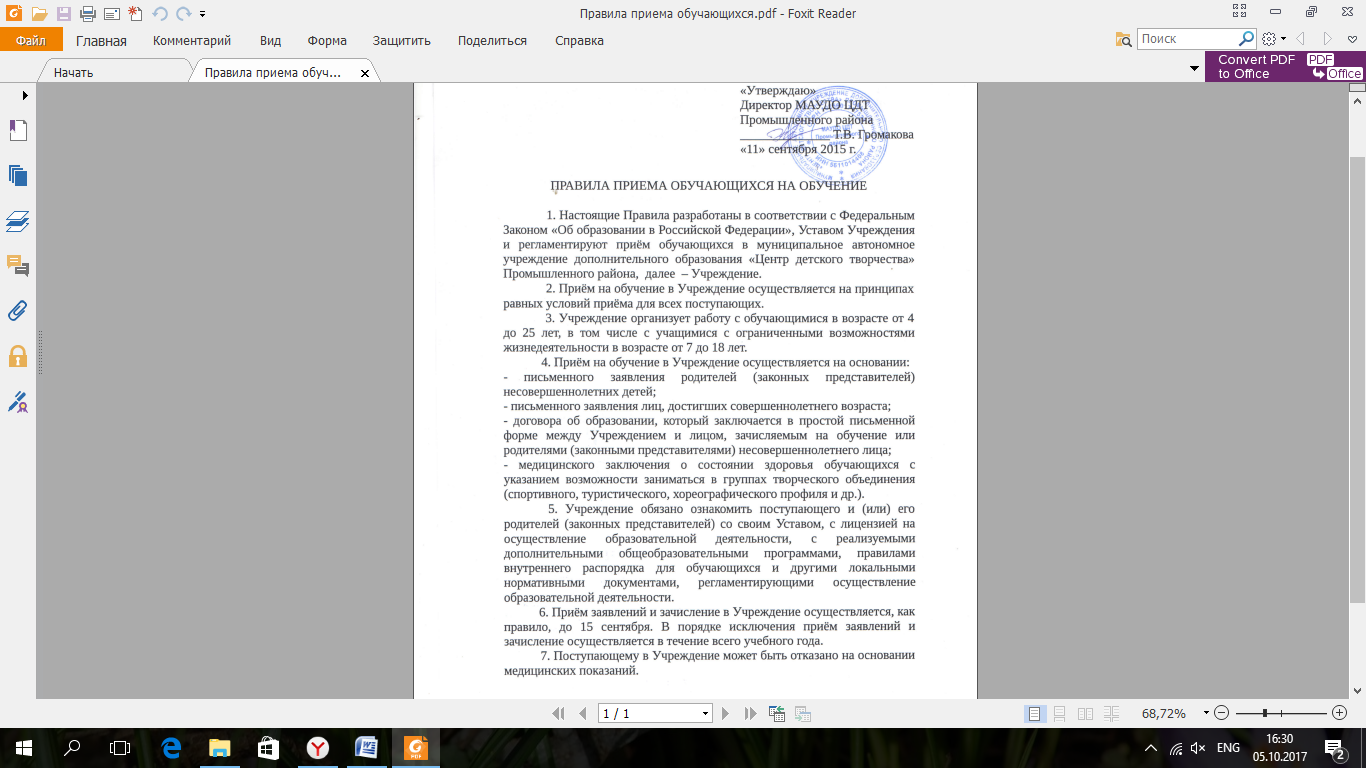 8. Деятельность обучающихся в Учреждении осуществляется в одновозрастных и разновозрастных творческих объединениях по интересам (клуб, студия, ансамбль, группа, секция, кружок, театр и др.) 9. Каждый обучающийся имеет право заниматься в нескольких объединениях одновременно, менять их. 10. Рассмотрение заявлений (жалоб) по нарушению установленных Правил приёма в Учреждение возлагается на Комиссию Учреждения по вопросам разрешения спорных и конфликтных ситуаций между участниками образовательного процесса.